GULBENES NOVADA DOMES LĒMUMSGulbenēPar aizņēmumu investīciju projektam “Jaungulbenes pirmsskolas izglītības iestādes “Pienenīte” energoefektivitātes paaugstināšana”Investīciju projekts “Jaungulbenes pirmsskolas izglītības iestādes “Pienenīte” energoefektivitātes paaugstināšana” atbilst Gulbenes novada pašvaldības attīstības programmas 2018.-2024.gadam investīciju plāna 2022.-2024.gadam Ilgtermiņa prioritātes IP1. Cilvēkresursu attīstība (RVC) projektam Nr. 19.Investīciju projekts “Jaungulbenes pirmsskolas izglītības iestādes “Pienenīte” energoefektivitātes paaugstināšana” atbilst Ministru kabineta 2016.gada 8.marta noteikumu Nr. 152 Darbības programmas “Izaugsme un nodarbinātība” 4.2.2. specifiskā atbalsta mērķa "Atbilstoši pašvaldības integrētajām attīstības programmām sekmēt energoefektivitātes paaugstināšanu un atjaunojamo energoresursu izmantošanu pašvaldību ēkās” prasībām un 13.1.3. specifiskā atbalsta mērķa "Atveseļošanas pasākumi vides un reģionālās attīstības jomā", 13.1.3.1. pasākuma "Energoefektivitātes paaugstināšana pašvaldību infrastruktūrā ekonomiskās situācijas uzlabošanai" īstenošanas noteikumiem.Projekta mērķis – primārās enerģijas patēriņa samazināšana Gulbenes novada Jaungulbenes pirmsskolas izglītības iestādes “Pienenīte” ēkā, sekmējot energoefektivitātes paaugstināšanu ēkā, pašvaldības izdevumu samazināšanos par energoapgādi un veicot ieguldījumus pašvaldības infrastruktūrā atbilstoši pašvaldības attīstības programmā noteiktajām prioritātēm.Investīciju projektu paredzēts realizēt ēkas pirmsskolas izglītības iestādes “Pienenīte” daļai, kas sastāda 90,26% un ēkas “Doktorāta” daļai, kas sastāda 9,74% no ēkas kopējās platības.2022.gada 22.augustā tika noslēgta vienošanās ar Centrālo finanšu un līgumu aģentūru par Eiropas Savienības fonda projekta īstenošanu Nr. 4.2.2.0/21/A/051, apstiprinot projekta kopējos izdevumus 551 646,11 EUR (pieci simti piecdesmit viens tūkstotis seši simti četrdesmit seši euro un 11 centi) ar PVN .2023.gada 1 februārī Gulbenes novada pašvaldība noslēdza iepirkuma līgumu Nr. GNP 2022/78/ERAF ar Sabiedrību ar ierobežotu atbildību “Ošukalns celtniecība” par Jaungulbenes pirmsskolas izglītības iestādes “Pienenīte” energoefektivitātes paaugstināšanas būvdarbiem par līgumcenu 791 938,30 EUR (septiņi simti deviņdesmit viens tūkstotis deviņi simti trīsdesmit astoņi euro un 30 centi) ar PVN , no kuras 714 803,51 EUR (septiņi simti četrpadsmit tūkstoši astoņi simti trīs euro un 51 cents) ar PVN, attiecas uz pirmsskolas izglītības iestādes “Pienenīte” būvdarbiem, bet 77 134,79 EUR (septiņdesmit septiņi tūkstoši viens simts trīsdesmit četri euro un 79 centi) ar PVN, uz ēkas daļas  “Doktorāts” būvdarbiem.2023.gada 13.martā Gulbenes novada pašvaldība ar Centrālās finanšu un līgumu aģentūru noslēdza Vienošanās Nr. 4.2.2.0/21/A/051 Grozījumu Nr.1 par projekta kopējiem izdevumiem 714 803,51 EUR (septiņi simti četrpadsmit tūkstoši astoņi simti trīs euro un 51 cents) ar PVN.Investīciju projekta “Jaungulbenes pirmsskolas izglītības iestādes “Pienenīte” energoefektivitātes paaugstināšana” ERAF finansējums sastāda 468 899,19 EUR (četri simti sešdesmit astoņi tūkstoši astoņi simti deviņdesmit deviņi euro un 19 centi), bet valsts budžeta dotācija sastāda 20 686,73 EUR (divdesmit tūkstoši seši simti astoņdesmit seši euro un 73 centi) apmēru.Investīciju projekta “Jaungulbenes pirmsskolas izglītības iestādes “Pienenīte” energoefektivitātes paaugstināšana” Gulbenes novada pašvaldības finansējuma daļa 225 217,59 EUR (divi simti divdesmit pieci tūkstoši divi simti septiņpadsmit euro un 59 centi) apmērā, ēkas daļas “Doktorāts” būvniecības izmaksas 77 134,79 EUR (septiņdesmit septiņi tūkstoši viens simts trīsdesmit četri euro un 79 centi) ar PVN un ERAF finansējuma 10 procentu priekšfinansēšanas daļa 46 889,92 EUR (četrdesmit seši tūkstoši astoņi simti astoņdesmit deviņi euro un 92 centi)  apmērā tiks finansēta ar Valsts kases aizņēmumu. Investīciju projekta “Jaungulbenes pirmsskolas izglītības iestādes “Pienenīte” energoefektivitātes paaugstināšana” aizņēmums Valsts kasē sastāda 349 242,30 EUR ( trīs simti četrdesmit deviņi tūkstoši divi simti četrdesmit divi euro un 30 centi).Projektu paredzēts īstenot līdz 2023.gada 31.decembrim. Gulbenes novada pašvaldības tiesības ņemt aizņēmumu nosaka likuma “Par pašvaldību budžetiem” 22.panta pirmā daļa, kas nosaka, ka pašvaldība, pamatojoties uz domes lēmumu, var ņemt īstermiņa un ilgtermiņa aizņēmums un uzņemties ilgtermiņa saistības. Pašvaldības domes lēmumā, ar kuru pašvaldība uzņemas ilgtermiņa saistības, paredzami arī šādu saistību izpildes finansējuma avoti. Ilgtermiņa aizņēmumi šā likuma izpratnē ir aizņēmumi, kuru atmaksas periods pārsniedz viena saimnieciskā gada ietvarus. Ievērojot minēto un ņemot vērā faktu, ka pašvaldībai nepieciešams finansējums investīciju projekta  “Jaungulbenes pirmsskolas izglītības iestādes “Pienenīte” energoefektivitātes paaugstināšana”  īstenošanas ietvaros pašvaldības daļas finansēšanai par ēkas pirmsskolas izglītības iestādes “Pienenīte” daļas būvdarbiem, ēkas Doktorāta daļas būvdarbu finansēšanai, kā arī ERAF finansējuma 10 procentu priekšfinansēšanas daļai, pamatojoties uz Likuma par budžeta un finanšu vadību 41.panta piekto daļu, kas nosaka pašvaldībai ir tiesības ņemt aizņēmumus un sniegt galvojumus tikai gadskārtējā valsts budžeta likumā paredzētajos kopējo palielinājuma apjomos, likuma „Par pašvaldību budžetiem” 22.pantu, kas paredz pašvaldības tiesības ņemt aizņēmumus, 22.1 pantu, kas nosaka, ka pašvaldības ņem aizņēmumus, noslēdzot aizņēmuma līgumu ar Valsts kasi, “Pašvaldību likuma” 10.panta pirmās daļas 21.punktu, kurš nosaka, ka dome ir tiesīga izlemt ikvienu pašvaldības kompetences jautājumu un pieņemt lēmumus citos ārējos normatīvajos aktos paredzētajos gadījumos, kā arī ņemot vērā Finanšu komitejas ieteikumu, atklāti balsojot: ar __ balsīm "Par" (), "Pret" – (), "Atturas" – (), Gulbenes novada dome NOLEMJ:1. Investīciju projekta “Jaungulbenes pirmsskolas izglītības iestādes “Pienenīte” energoefektivitātes paaugstināšana” īstenošanai, kas atbilst pašvaldības apstiprinātajai attīstības programmai “Gulbenes novada attīstības programma 2018. – 2024.gadam” un nodrošina lietderīgu investīciju īstenošanu pašvaldības autonomo funkciju, organizēt iedzīvotājiem siltumapgādes pakalpojumu un gādāt par iedzīvotāju izglītību, nodrošinot pirmsskolas izglītības pieejamību, izpildei, ņemt ilgtermiņa aizņēmumu 349 242,30 EUR ( trīs simti četrdesmit deviņi tūkstoši divi simti četrdesmit divi euro un 30 centi) apmērā no Valsts kases ar tās noteikto procentu likmi uz 20 gadiem ar atlikto pamatsummas maksājumu līdz 2025.gada martam. Aizņēmuma atmaksu garantēt ar Gulbenes novada pašvaldības budžetu. Aizņēmumu izņemt 2023.gadā.2. UZDOT Gulbenes novada domes Finanšu nodaļas finanšu ekonomistei A. Zagorskai nodrošināt dokumentu sagatavošanu un iesniegšanu Finanšu ministrijas Pašvaldību aizņēmumu un galvojumu kontroles un pārraudzības padomei.3. PILNVAROT Gulbenes novada domes priekšsēdētāju parakstīt aizdevuma līgumu.Gulbenes novada domes priekšsēdētājs						A. CaunītisSagatavoja: A. Zagorska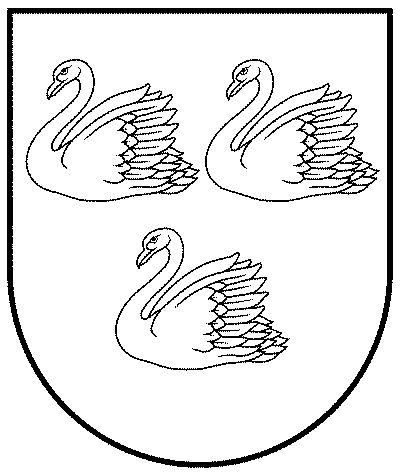 GULBENES NOVADA PAŠVALDĪBAReģ.Nr.90009116327Ābeļu iela 2, Gulbene, Gulbenes nov., LV-4401Tālrunis 64497710, mob.26595362, e-pasts; dome@gulbene.lv, www.gulbene.lv2023.gada 27.aprīlī         Nr. GND/2023/____        (protokols Nr.___; ___.p)